Registration Form“This organisation is committed to safeguarding and promoting the welfare of children and young people and expects all staff and volunteers to share this commitment”Please complete all fields on this form so that we have the most current and up to date information regarding your child.Full name of Child_______________________________________________________Known as _____________________Sex _____________	D.O.B ___________________Sessions registering for: *minimum of 2 sessions*  Monday	Tuesday	Wednesday	         Thursday	            Friday8am –12:30pm	   	   	  				 1pm – 5:30pm	    	   	  				 	8am – 5:30pm	    	   	  				 9am – 12pm                                                                             12pm – 3pm                                                                             Start Date: _________________________________________________________Term time only: 	     ‘Stretched’ Funding:         Full Day Care Private:   15 hour Universal funding (3-4years):   			YES		NO2 year old 15 hour Universal funding:    			YES		NO9 month old 15 hour funding:					YES		NO15 hour Extended funding (30 hours) (3-4 years):	           YES		NOPrivately paid £49.50 half day or £85 full day                     YES               NO15 hour code: _______________________________________________________30 hour code: _______________________________________________________Extra –Curricular Activities:   (these will be at an additional charge for those children whose parents are happy for them to participate, this will be a minimal charge)1st Parent/Guardian: 	Name: _________________________________________1st Parent/Guardian: 	Contact Number: _______________________________1st Parent/Guardian: 	Contact Email: __________________________________1st Parent/Guardian: 	NI Number: _____________________________________1st Parent/Guardian: 	Date of birth: ____________________________________2nd Parent/Guardian:       Name: __________________________________________2nd Parent/Guardian:       Contact Number: ________________________________2nd Parent/Guardian:       Contact Email: ___________________________________2nd Parent/Guardian:       NI Number: ______________________________________2nd Parent/Guardian:       Date of birth: ____________________________________Child’s Home Address: ________________________________________________________________________________Postcode___________________________________Home Telephone ________________________________________________________I/we confirm that we have read the terms and conditions of registering a child and agree to these:1st Parent Signature: _________________________ Date: __________2nd Parent Signature: _________________________ Date: __________Please make arrangements to pay the registration fee and deposit on receipt of your first invoice.I/we agree with the terms and conditions of the Nursery requesting personal information and give consent for this to be used in in the manner it is obtained for and that this information can be shared where deemed vital and necessary. I/we also agree for my details to be kept on the database so that I/we can be kept up to date with any news in relation to my child or the Nursery. Please tick ‘OPT IN’ if you agree to these terms.‘OPT IN’ 			Signature: ____________________By giving us your consent, you have agreed that we can keep on file the information we have for you and that we are able to share important information with our governing bodies such as Bucks County Council Early Years and Funding team, Tapestry, Quick books and other authorities that we are in communication with. The consent will also allow us to continue communicating with you via emails and Newsletters etc.Please follow us on social media - Be Happy Nursery Cippenham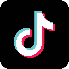 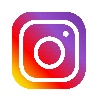 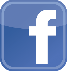 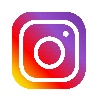 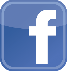 